Ihr Urteil – unser AuftragIch bin auf diese Veranstaltung aufmerksam geworden durch:Weitere Veranstaltungswünsche: _____________________________________________________________________________________________________________________________________________________________________Was ich sonst noch sagen wollte (Anregungen, Tipps etc.): _____________________________________________________________________________________________________________________________________________________________________Zu Ihrer Person:Vielen Dank für Ihre Mitarbeit!Übrigens:Kennen Sie schon dasaktuelle Programmheft der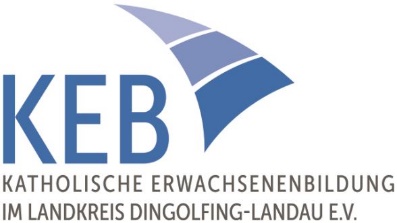 janeinVeranstaltung:___________________________________________Ort:_____________Datum:__________Örtl. Veranstalter: ___________TagespressePlakateInternetProgrammheftBekannte, ....andere: ________TV, RundfunkHandzettelPfarrerMein Urteil zu:(bitte ankreuzen!)Mein Urteil zu:(bitte ankreuzen!)positivin Ordnungeher negativnegativBemerkungen / TippsMein Urteil zu:(bitte ankreuzen!)Mein Urteil zu:(bitte ankreuzen!)in Ordnungeher negativBemerkungen / TippsErreichbarkeit des VeranstaltungsortesErreichbarkeit des VeranstaltungsortesAusstattung der RäumeAusstattung der RäumeZeitlicher RahmenTagZeitlicher RahmenBeginnZeitlicher RahmenDauerInhaltliche Aufarbeitung des ThemasInhaltliche Aufarbeitung des ThemasMethoden der VermittlungMethoden der VermittlungEinsatz der Hilfsmittel / MedienEinsatz der Hilfsmittel / MedienGesamteindruck zum Referenten/ zur ReferentinGesamteindruck zum Referenten/ zur ReferentinGelegenheit zum MeinungsaustauschGelegenheit zum MeinungsaustauschGesamteindruck zur VeranstaltungGesamteindruck zur VeranstaltungAlter:bis 2020 – 3030 – 4040 – 5050 – 6060 – 70über 70 JahreGeschlecht:männlichweiblichPLZ (evtl. Pfarrei)________________Schulabschluss:SchülerVolks-, Hauptschulemittlere ReifeFach-/ AbiturSonstiges:
___________